MẪU: KQT12-ĐTĐHCỘNG HÒA XÃ HỘI CHỦ NGHĨA VIỆT NAM Độc lập - Tự do - Hạnh phúcĐƠN XIN XÉT TỐT NGHIỆPKính gửi:Khoa Trưởng Khoa Quốc tế;Tổ Đào tạo Khoa Quốc tế.Tôi tên là: ................................................................................... Mã sinh viên: ...........................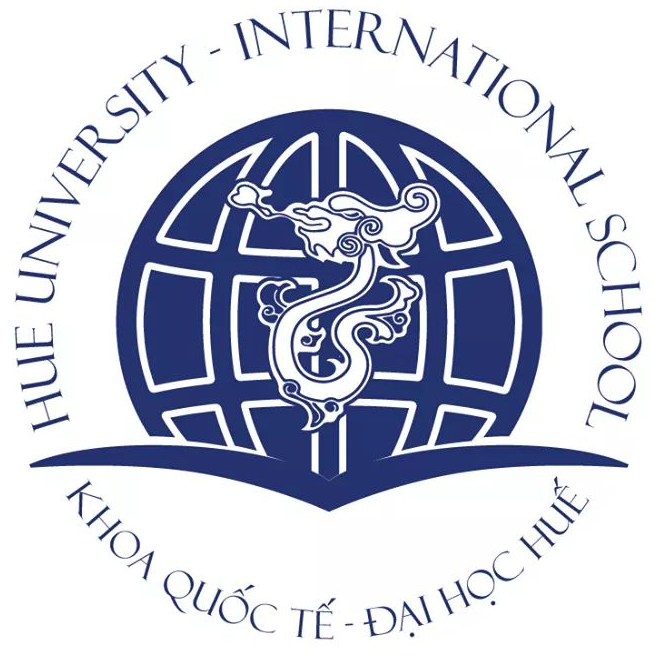 Khóa: .................. Ngành/Chuyên ngành:………………………………………………………. Ngày sinh:………………..Số CMND…………………………Số điện thoại: ............................Hình thức đào tạo:………………………………………………………………………………..Căn cứ quy chế đào tạo, đến thời điểm này tôi đã tích lũy đủ các học phần theo quy định trong chương trình đào tạo của ngành học, các chứng chỉ điều kiện (đính kèm theo đơn này là bản sao các chứng chỉ điều kiện).Nay tôi làm đơn này xin Khoa chuyên  môn xét tốt nghiệp cho tôi trong đợt….. năm 202……..Tôi xin chân thành cảm ơn. PHẦN XÉT DUYỆT CỦA KHOA TRƯỞNGGhi chú: Cán bộ nhận đơn đối chiếu các bản sao chứng chỉ (không cần công chứng) với bản gốc để đảm bảo tính chính xác của bản sao.Thừa Thiên Huế, ngày … tháng … năm 20..…XÁC NHẬN CỦA CỐ VẤN HỌC TẬPNgười làm đơn(Sinh viên ký và ghi rõ họ tên)